Класс: 4Тема: Квест-игра «Спасение капитана КОДа»Цели мероприятия:образовательные:расширение и закрепление знаний изученных тем по предмету «Информатика и ИКТ»;совершенствование умений применять полученные знания на практике;внедрение интерактивных игровых технологий в образовательный процесс;развивающие:развитие логического мышления, умения быстро принимать решения и аргументировать свой выбор;развитие навыков работы в команде;развитие коммуникативной компетенции обучающихся;воспитательные:формирование интереса к решению нестандартных задач и умения применять полученные знания на практике;воспитание активной, инициативной личности; формирование чувства ответственности за членов своей команды; повышение интереса к предмету.Форма проведения: игра-соревнование.Время и место проведения: в течение учебного дня. Задания выполняются и принимаются строго на переменах. Конец приёма последних результатов до 13:00.Ход мероприятия:Организационный момент Сегодня здесь начнутся состязанья.Потребуют они упорства и вниманья.Покажут знания ребята,А остальным у них учиться надо.Мы вам желаем творческих успехов.Заданья трудные не будут пусть помехой.Ну что ж, желаем всем «Ни пуха - ни пера!»Ведь будет сложная игра!Основная частьМотивационный этапПредлагаю вам поучаствовать в игре в рамках проведения недели информатики в школе. Все вы – тайные агенты спецотряда особого назначения ВВС. Злобные террористы захватили корабль знаменитого капитана Коваленко Олега Дмитриевича позывной «КОД». Цель вашей миссии спасти корабль и капитана, выполнив задания квеста. Ваши соперники - агенты спецотряда «4-Б» и «4-В». Начало миссии назначено на 8:45 12.02.2020. Желаю удачи!Выполнение заданий1 задание (подготовительное).Вам необходимо раскодировать запись и изобразить карту действий.Задание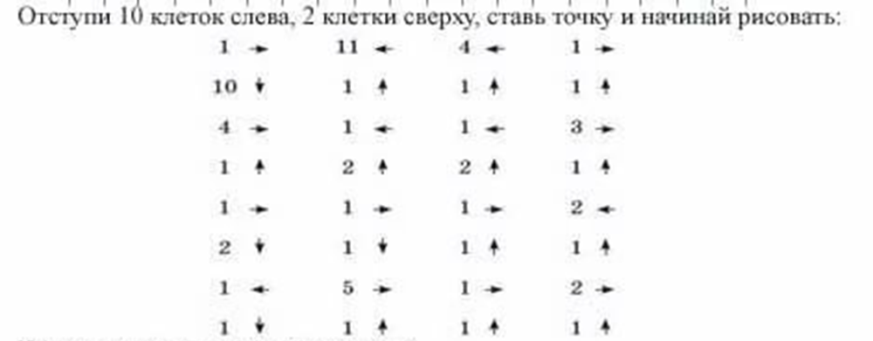 Ответ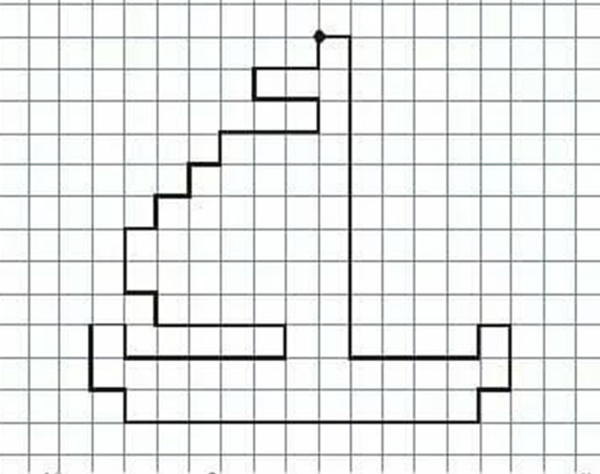 2 заданиеДля составления плана операции нужно уметь решать логические задачи и знать устройства компьютера.Задание. Ответь на вопрос.Какое из перечисленных устройств относится к устройствам ввода?А) дискетаБ) фотокамераВ) принтерЕсли ответ А), то реши задачу: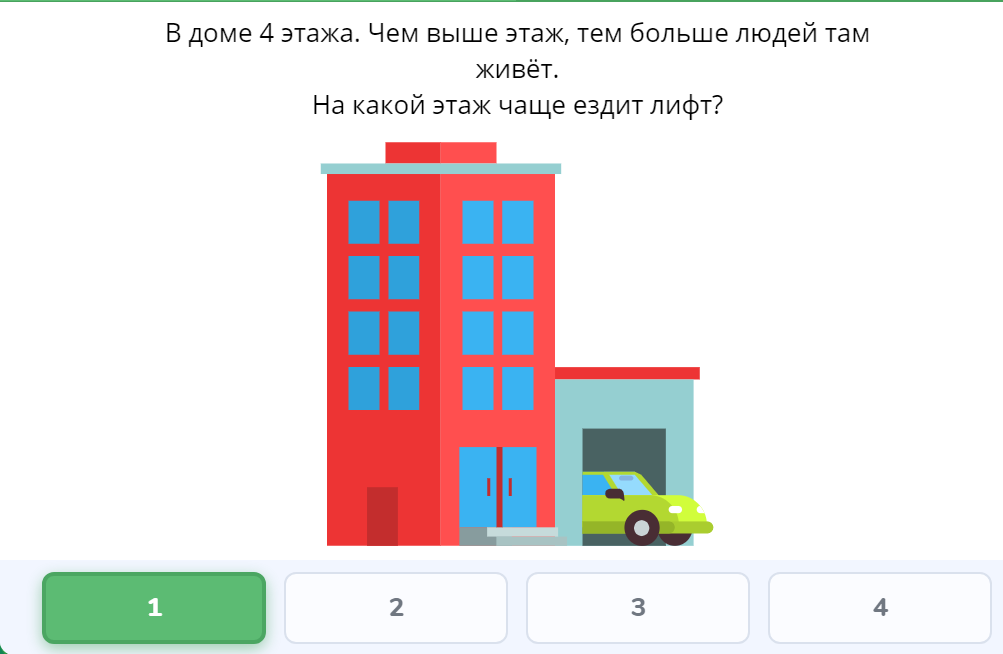 Если ответ Б), то реши задачу:Ваня живет выше Пети, но ниже Сени, а Коля живет ниже Пети. На каком этаже четырёхэтажного дома живёт каждый из них?Ответ
1 этаж – Коля
2 этаж – Петя
3 этаж – Ваня
4 этаж – СеняЕсли ответ В), то реши задачу: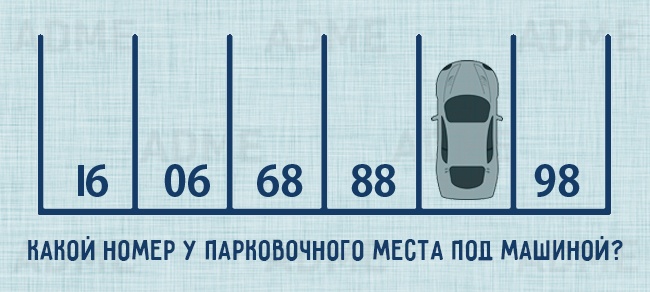 3 заданиеДля успешного прохождения миссии вы должны уметь работать на компьютере. Расшифруйте сообщение компьютера и подружитесь с ним. Задание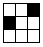 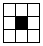 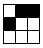 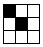 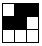 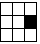 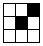 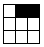 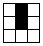 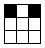 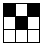 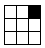 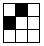 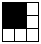 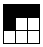 Воспользуйтесь таблицей для расшифровкиОтветКомпьютер – друг и помощник.4 заданиеПо радиопередатчику нужно передать сообщение в главный штаб. Но вход в передатчик закодирован. На трех объектах записаны три кода. Нужный код – истинное высказывание.Ответ5 заданиеРезультаты миссии нужно записать в бортовом журнале.Задание Вставьте нужные носители информации.Обиды записывайте на ……, благодеяния вырезайте на ...... Индийская мудростьОтвет Обиды записывайте на песке, благодеяния вырезайте на камне. Индийская мудростьПодведение итогов. Награждение победителей.Приложение 1Приложение 2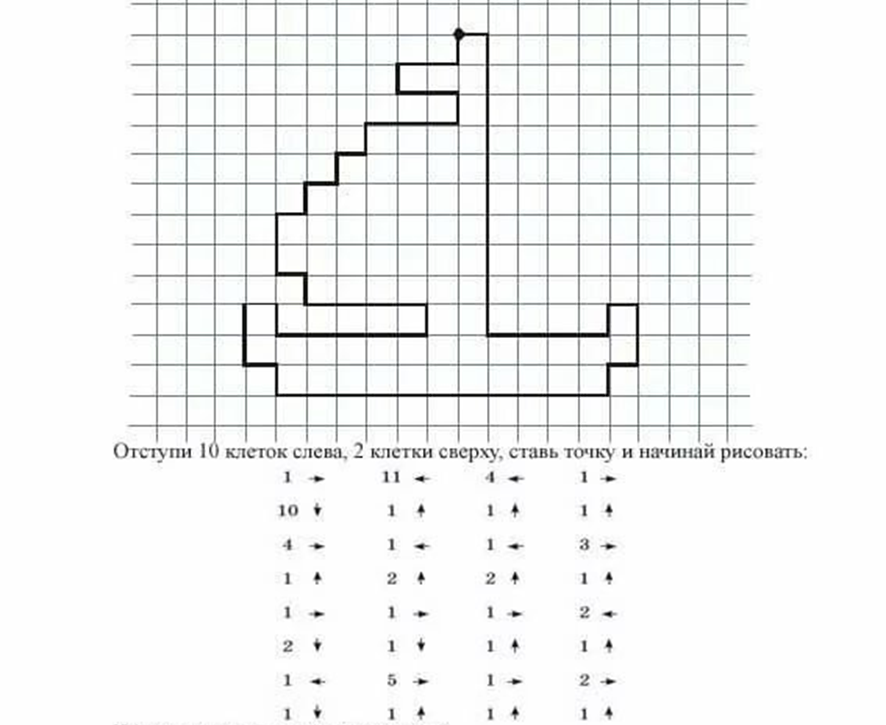 Приложение 3Ответь на вопрос.Какое из перечисленных устройств относится к устройствам ввода?А) дискетаБ) фотокамераВ) принтерЕсли ответ А), то реши задачу: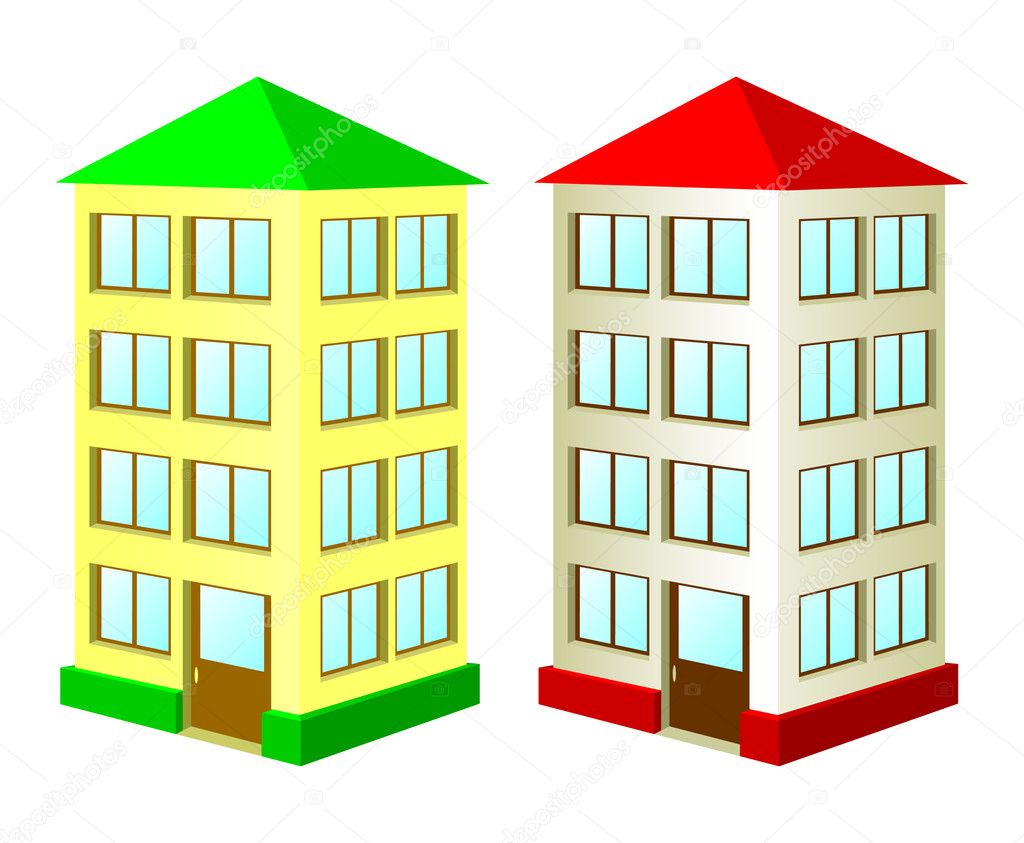 Если ответ Б), то реши задачу:Ваня живет выше Пети, но ниже Сени, а Коля живет ниже Пети. На каком этаже четырёхэтажного дома живёт каждый из них?Если ответ В), то реши задачу: Приложение 4 Для успешного прохождения миссии вы должны уметь работать на компьютере. Расшифруйте сообщение компьютера и подружитесь с ним. Воспользуйтесь таблицей для расшифровкиПриложение 5По радиопередатчику нужно передать сообщение в главный штаб. Но передатчик закодирован. На трех объектах записаны три кода. Нужный код – истинное высказывание.Приложение 6Результаты миссии нужно записать в бортовом журнале.Задание Вставьте нужные носители информации.Обиды записывайте на ……, благодеяния вырезайте на ...... Индийская мудростьАБВГДЕЁЖЗИЙКЛМ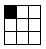 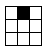 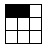 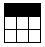 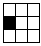 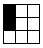 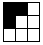 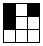 НОПРСТУФХЦЧШЩЪ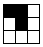 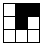 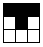 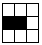 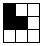 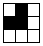 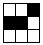 ЫЬЭЮЯ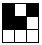 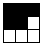 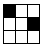 Для решения используй код:Болтливый носМеткое ухоЗоркий глаз 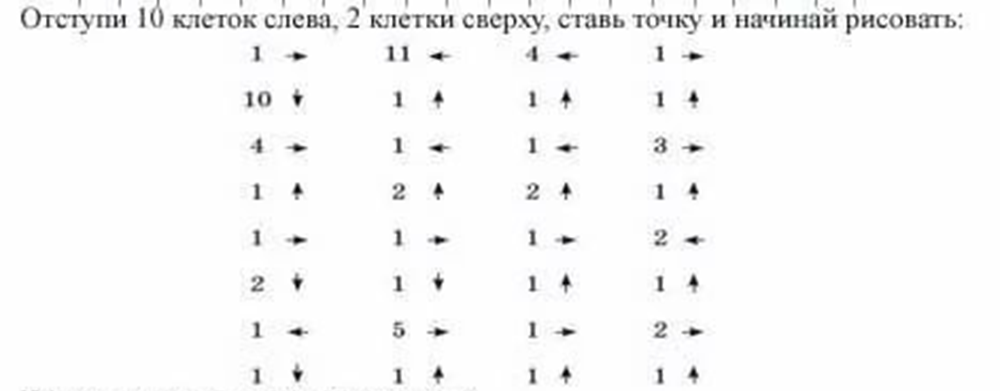 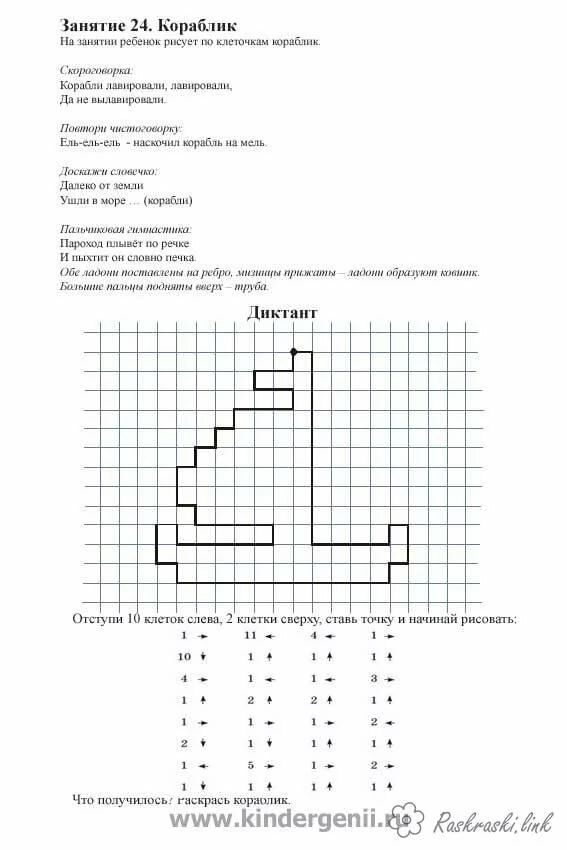 АБВГДЕЁЖЗИЙКЛМНОПРСТУФХЦЧШЩЪЫЬЭЮЯ